МІНІСТЕРСТВО ОСВІТИ І НАУКИ УКРАЇНИЛьвівський національний університет імені Івана ФранкаФакультет  іноземних мовКафедра англійської філологіїЗатвердженоНа засіданні кафедри англійської філологіїфакультету іноземних мовЛьвівського національного університету імені Івана Франка(протокол № 1 від 28.08 2020 р.)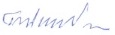 Завідувач кафедри ____________________ Силабус з навчальної дисципліни «Проблемні питання семантики»,що викладається в межах ОПП (ОПН) "Англійська та друга іноземні мови і літератури"  другого (магістерського) рівня вищої освіти для здобувачів з спеціальності 035.041 Германські мови та літератури (переклад включно) - перша англійська Львів 2020 р.** Схема курсуНазва дисципліни Проблемні питання семантикиАдреса викладання дисципліниЛьвівський національний університетімені Івана Франка, 79000 м.Львів, вул. Університетська,1 Факультет та кафедра, за якою закріплена дисциплінаФакультет іноземних мов,кафедра англійської філологіїГалузь знань, шифр та назва спеціальностіГалузь знань 03 Гуманітарні наукиСпеціальність 035 Філологія Викладачі дисципліниКанд. філ. н., доц. Кунець Христина БогданівнаКонтактна інформація викладачівoolexyn@gmail.comКафедра англійської філології (ауд.435)б Львівський національний університет імені Івана Франка, 79000 м.Львів, вул. Університетська,1https://lingua.lnu.edu.ua/employee/kunets-hrystyna-bohdanivnaКонсультації з питань навчання по дисципліні відбуваютьсяКонсультації в день проведення лекцій/практичних занять (за попередньою домовленістю). Для погодження часу он-лайн консультацій слід писати на електронну пошту викладача або дзвонити.Сторінка курсуhttps://lingua.lnu.edu.ua/course/problemni-pytannya-semantykyІнформація про дисциплінуКурс розроблено таким чином, щоб надати учасникам необхідні знання, обов’язкові для того, щоб аналізувати семантичну композицію речення . Тому у курсі представлено як огляд теоретичних концепцій, так і процесів та інструментів, які потрібні для деривації значення. Коротка анотація дисципліниДисципліна «Проблемні питання семантики» є звибірковою дисципліною з спеціальності 35.041 Германські мови та літератури (переклад включно) - перша англійська для освітньої програми “Анлійська та друга іноземні мови і літератури”, яка викладається в першому семестрі магістратури в обсязі 3 кредитів (за Європейською Кредитно-Трансферною Системою ECTS).Мета та цілі дисципліниНавчальна дисципліна «Проблемні питання семантики» має на меті ознайомити студентів з різними лінгвістичними теоріями про мовне значення зі зверненням до джерел філософії, логіки й синтаксису для розуміння їх природи, та розвинути здатність застосовувати отримані знання для здійснення семантичного аналізу на основі самостійно зібраних мовних даних, зокрема застосовуючи методи формальної семантики. Література для вивчення дисципліниОсновна:Heim I. , A. Kratzer (1998). Semantics in generative grammar, Oxford: Wiley-Blackwell. Kearns K. (2011) Semantics, Palgrave. Portner P.H. (2004) What is Meaning? Fundamentals of Formal Semantics, Wiley.von Fintel, K. and I. Heim (2011). Lecture notes on intensional semantics : Massachusetts Institute of Technology. Додаткова:Gamut L.T.F. (1991). Introduction to Logic: The University of Chicago PressHomer V. As Simple as It Seems.  In Logic, Language and Meaning.  - P. 351-360.Kennedy, C. “The Sorites Paradox in Linguistics.” In Ohms, S. and E. Zardini (eds.) The Sorites Paradox. Cambridge University Pressю 2007.Matushansky O. Tipping the Scales: The Syntax of Scalarity in the Complement of SEEM. - Syntax, Vol. 5 (3), 2002. - P. 219-276Močnik M. Slovenian 'Dopuščati' and the Semantics of Epistemic Modals. Formal Approaches to Slavic Linguistics (FASL) 27, 2019.Schwarzschild R. The Grammar of Measurement. - Proceedings of Semantics and Linguistic Theory XII. Ithaca: CLC Publications, Department of Linguistics, Cornell University, 2002. Stephenson T. Judge dependence, epistemic modals, and predicates of personal taste. - Linguist Philos (2007) 30:487–525.Обсяг курсу32 годин аудиторних занять. З них 16 годин лекцій, 16 годин лабораторних робіт/практичних занять та 58  годин самостійної роботиОчікувані результати навчанняПісля завершення цього курсу студент буде : Знати: основні семантичні теорії; принцип композиційності; базові семантичні типи; правила застосування функцій та лямбда-абстракції для передачі семантичного значення.Вміти: самостійно аналізувати семантичну структуру речень, розрізняти різні типи значення, створювати моделі семантичної композиції речень (зі застосуванням функцій)Ключові словаКомпозиційність, умови істинності, функція, пропозиція, лямбда-абстракція, модальністьФормат курсуОчнийПроведення лекцій, практичних занять та консультації для кращого розуміння темТемиУ схемі курсу**Підсумковий контроль, формазалік в кінці семеструкомбінованийПререквізитиДля вивчення курсу студенти потребують базових знань з таких дисциплін: “Перша іноземна мова”, “Вступ до спеціальності”юНавчальні методи та техніки, які будуть використовуватися під час викладання курсуПрезентація, лекції, колаборативне навчання (групові проекти), дискусія.Необхідне обладнанняДошка, ноутбукКритерії оцінювання (окремо для кожного виду навчальної діяльності)Аудиторна робота – 10 балівІндивідуальні завдання – 40 балівМодульна контрольна робота– 50 балівОцінка за залік формється шляхом сумування одержаних студентом балів за усі види навчальної діяльності. Підсумкова максимальна кількість балів –100. Політика виставлення балів. Враховуються бали набрані на поточному тестуванні, самостійній роботі та бали підсумкового тестування. При цьому обов’язково враховуються присутність на заняттях та активність студента під час практичного заняття; недопустимість пропусків та запізнень на заняття; користування мобільним телефоном, планшетом чи іншими мобільними пристроями під час заняття в цілях не пов’язаних з навчанням; списування та плагіат; несвоєчасне виконання поставленого завдання і т. ін.Жодні форми порушення академічної доброчесності не толеруються.ОпитуванняАнкету-оцінку з метою оцінювання якості курсу буде надано по завершенню курсу.Тиж. Тема, план, короткі тезиФорма діяльності (заняття)* *лекція, самостійна, дискусія, групова робота) ЗавданняЛітература.12.09.What is meaning? Introduction to Formal Semantics. Truth-conditional semanticsFrege and compositionalityлекціяHeim & KratzerP.3-112-39.09-16.09 Set theory and set relations. Basics of set theorySets and their characteristics functionsлекція, практичне заняття Problem set on sets and functionsHeim & KratzerP. 13-264-523.09-30.09Functions and types. Lambda calculus. Type driven interpretationBasics of functionsDefining functions in lambda-notationлекція, практичне заняттяProblem set on lambda calculus and truth-conditions derivationHeim & KratzerP. 26-496-77.10-14.10 Modification Semantically vacuous wordsNonverbal predicatesModification as functional applicationNonintersective adjectivesлекція, практичне заняттяHeim & KratzerP. 61-738-921.10-28.10 Quantification. Quantifying determiners and their semantic typesлекція, практичне заняттяHeim & KratzerP. 73-147104.11Introduction to Intensional SemanticsOverview of extensional semanticsThe basics of intensional semanticsPossible worldsлекціяVon Fintel & HeimCh. 11111.11 ModalityModal flavorsAccessibility relations, modal baseлекціяVon Fintel & HeimCh. 31218.11Propositional AttitudesAttitude predicatesDe Re and De Se readingsлекціяVon Fintel & HeimCh. 212-1325.11-2.12Reading presentationsпрактичне заняттяReading presentations1)Homer V. As Simple as It Seems.  In Logic, Language and Meaning.  - P. 351-360.2)Kennedy, C. “The Sorites Paradox in Linguistics.” In Ohms, S. and E. Zardini (eds.) The Sorites Paradox. Cambridge University Press 2007.3)Matushansky O. Tipping the Scales: The Syntax of Scalarity in the Complement of SEEM. - Syntax, Vol. 5 (3), 2002. - P. 219-2764)Močnik M. Slovenian 'Dopuščati' and the Semantics of Epistemic Modals. Formal Approaches to Slavic Linguistics (FASL) 27, 2019.5)Schwarzschild R. The Grammar of Measurement. - Proceedings of Semantics and Linguistic Theory XII. Ithaca: CLC Publications, Department of Linguistics, Cornell University, 2002. 6)Stephenson T. Judge dependence, epistemic modals, and predicates of personal taste. - Linguist Philos (2007) 30:487–525.14-159.12-16.12Students’ presentationsпрактичне заняттяFinal project/problem set